ГОПАК ВЕСЁЛЫХ ПАРУБКОВиз оперы «Сорочинская ярмарка»М.Мусоргский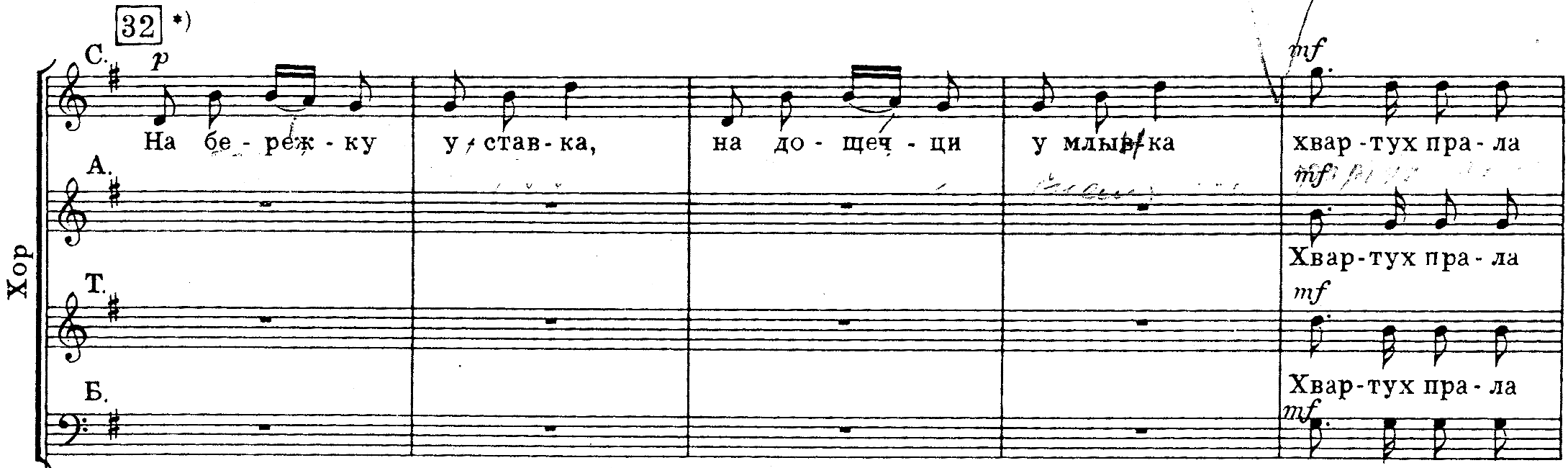 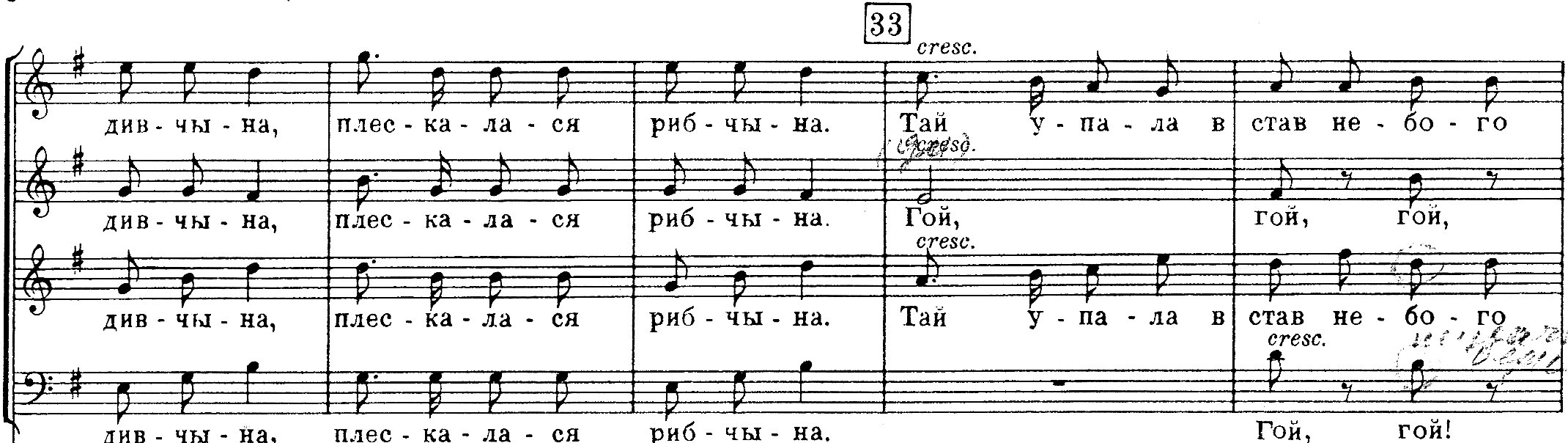 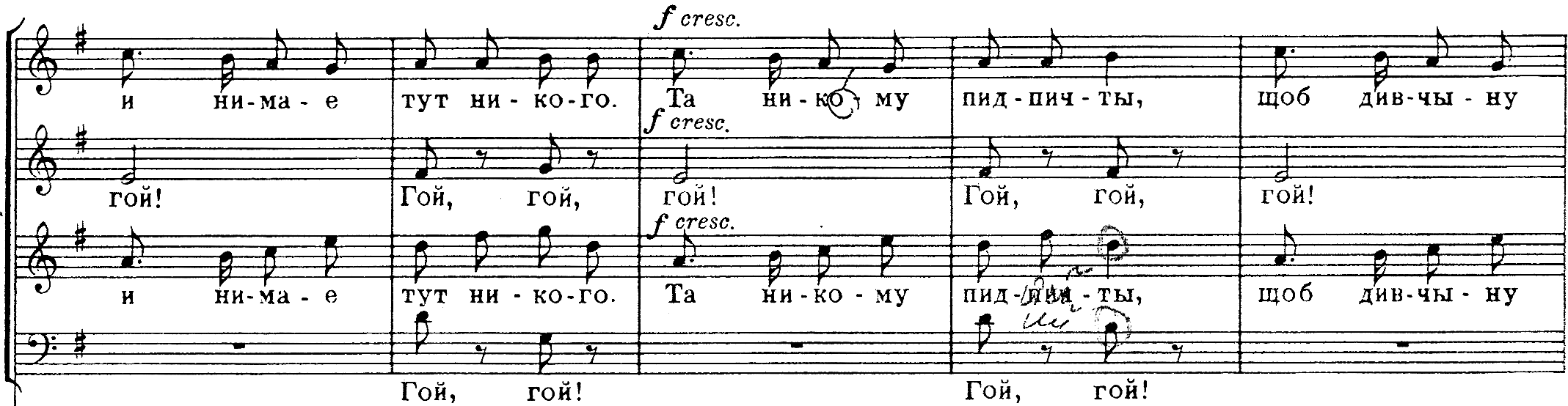 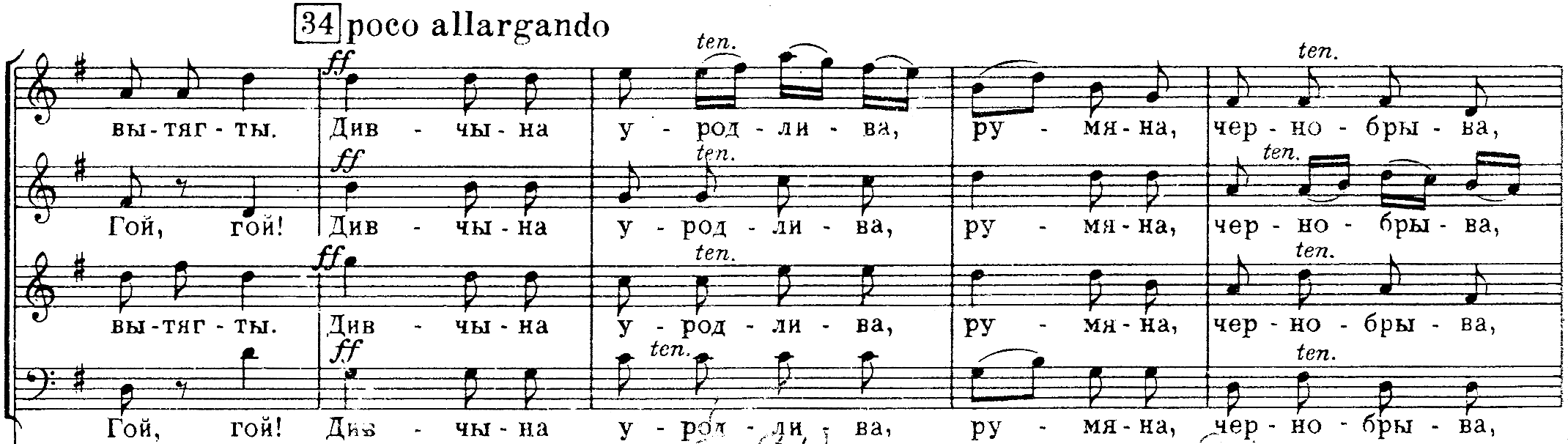 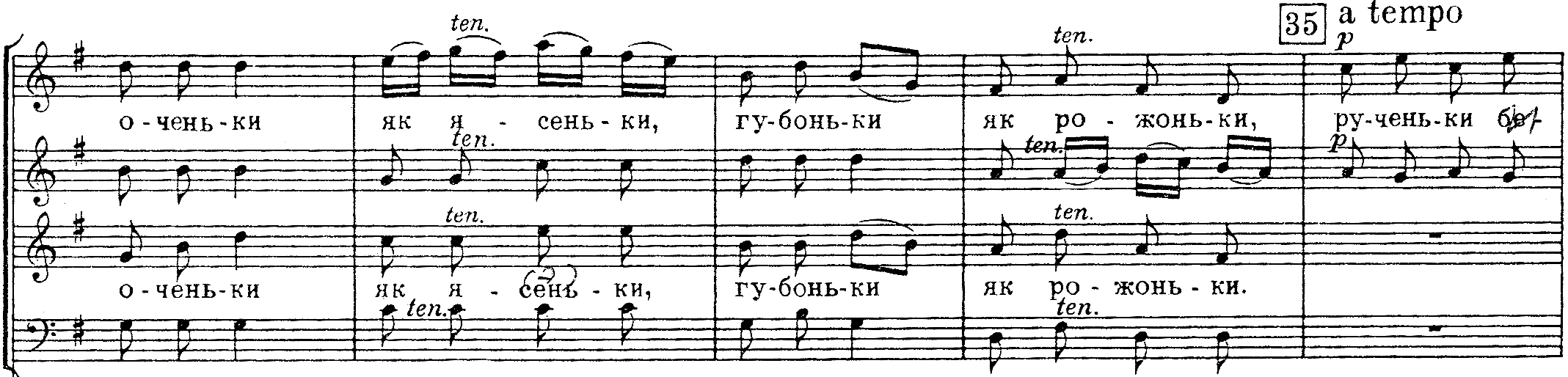 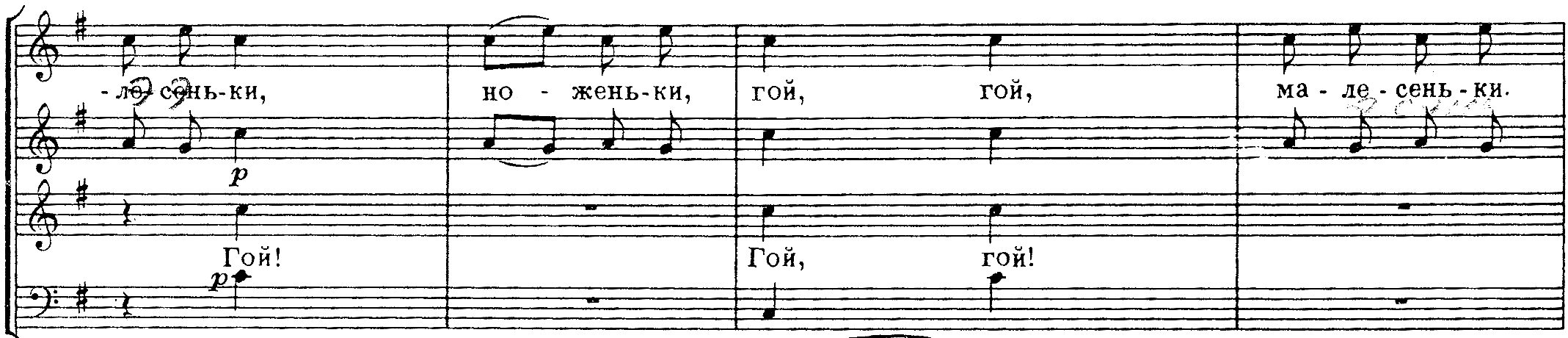 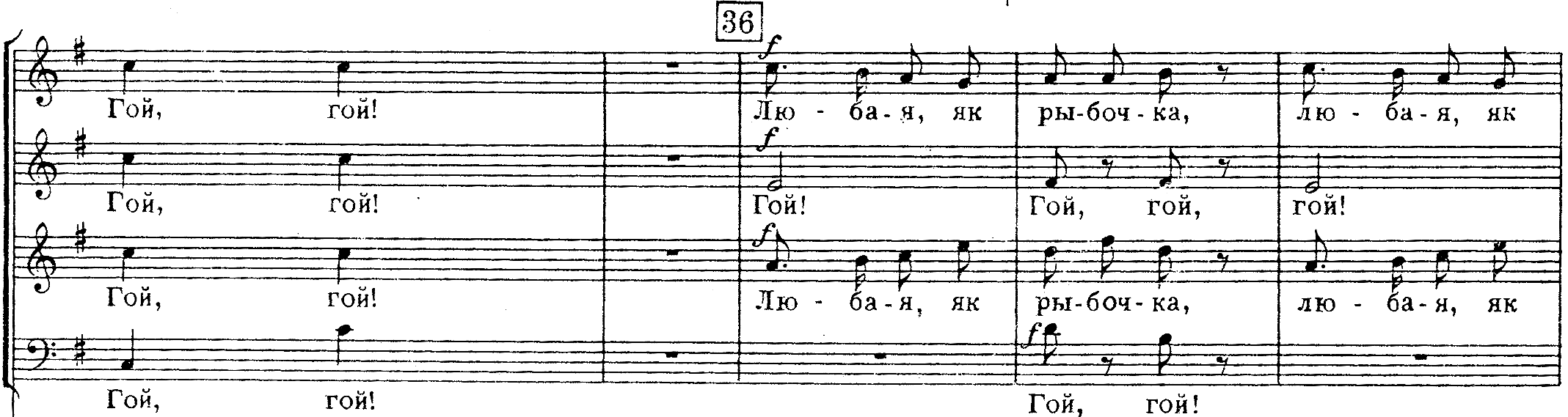 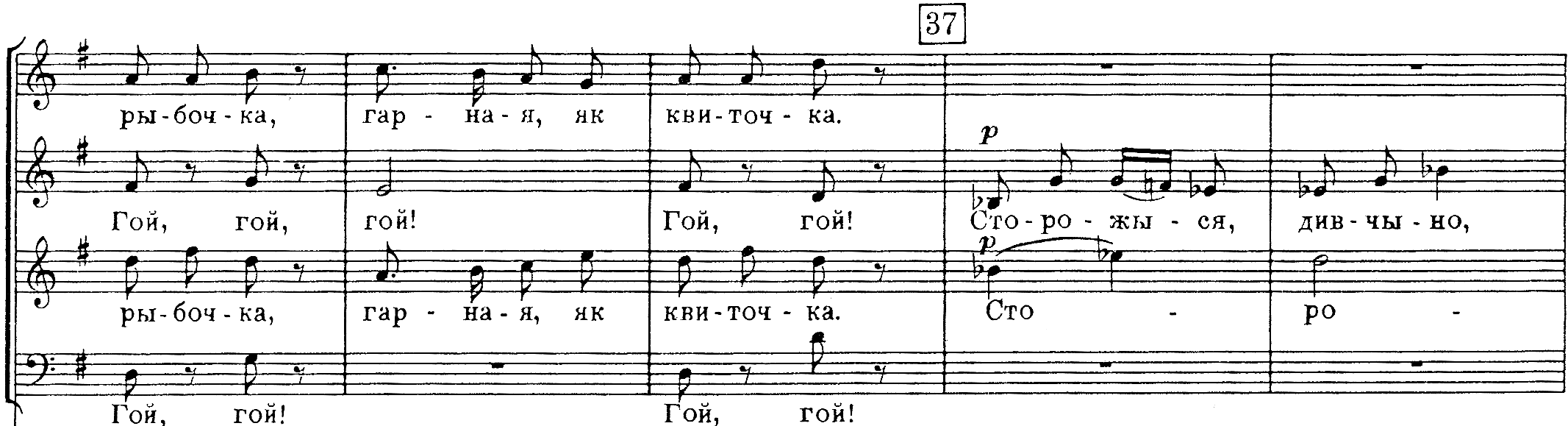 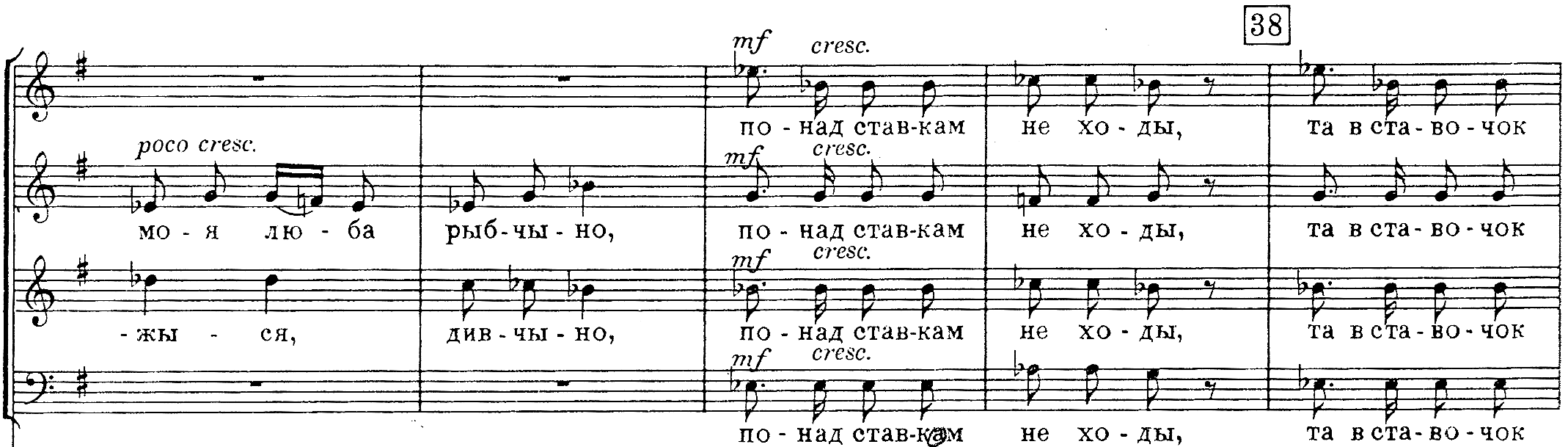 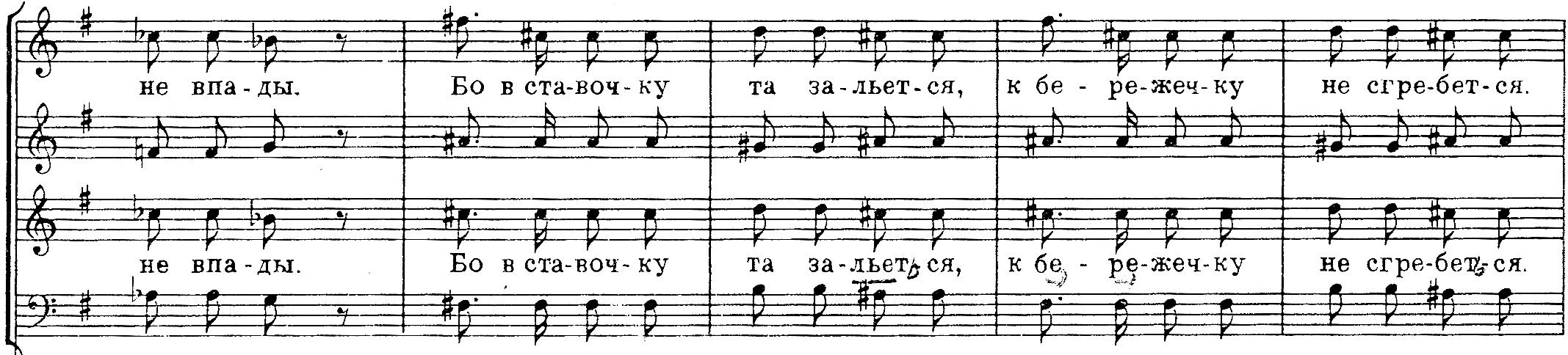 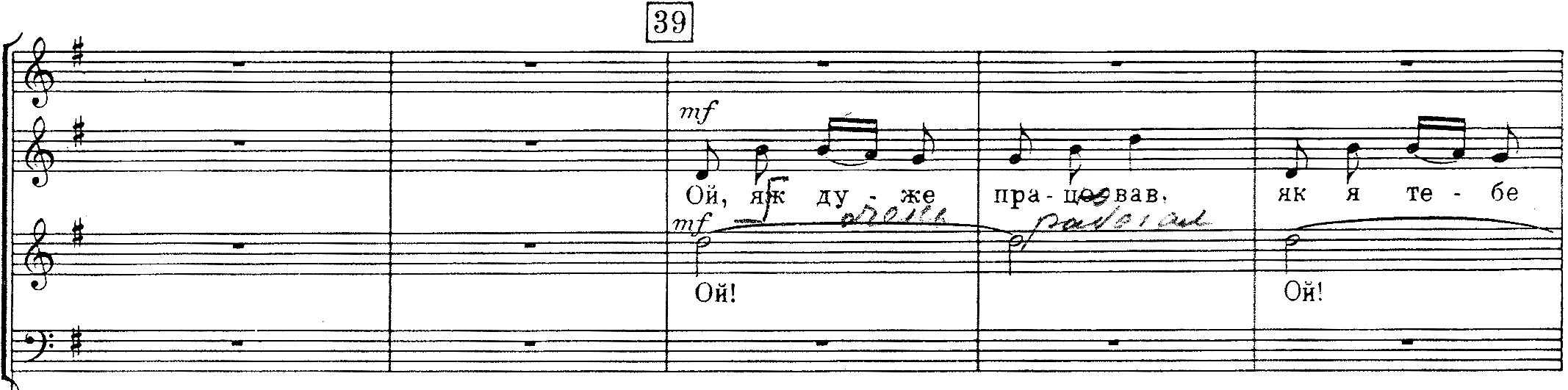 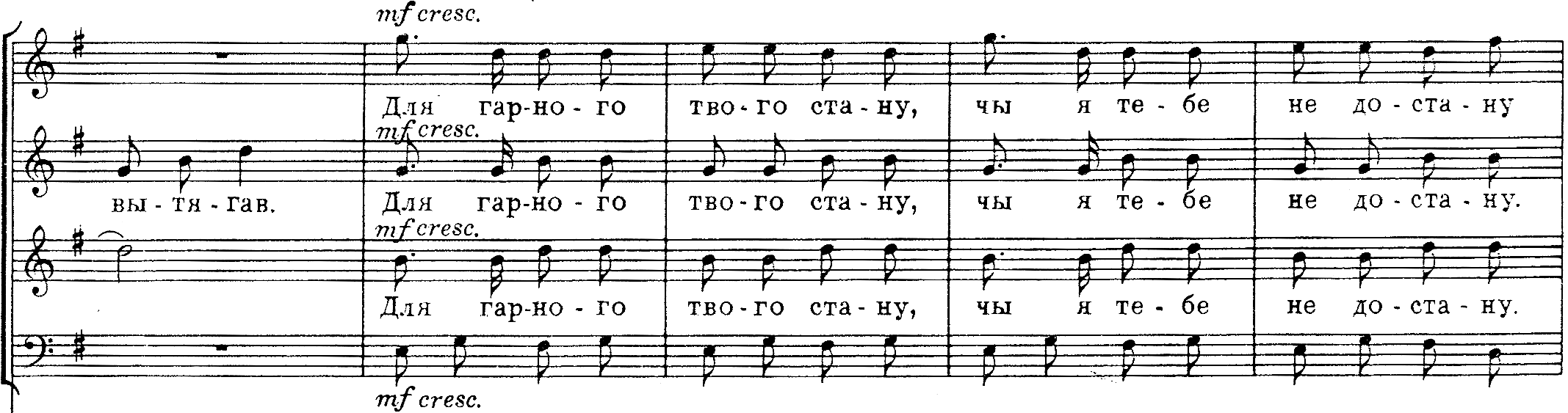 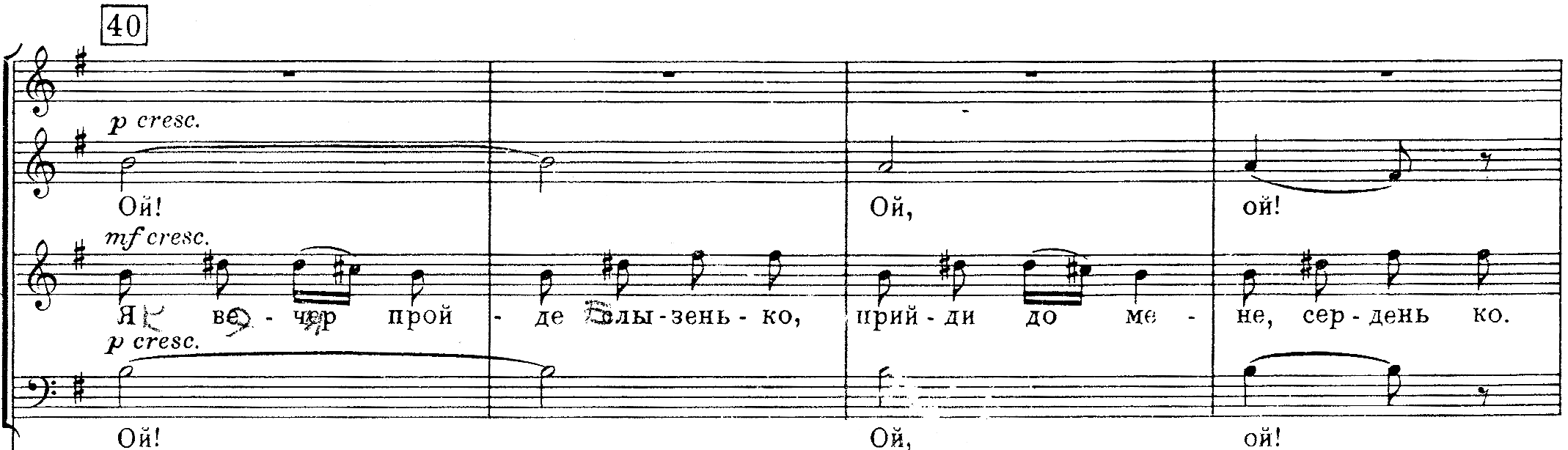 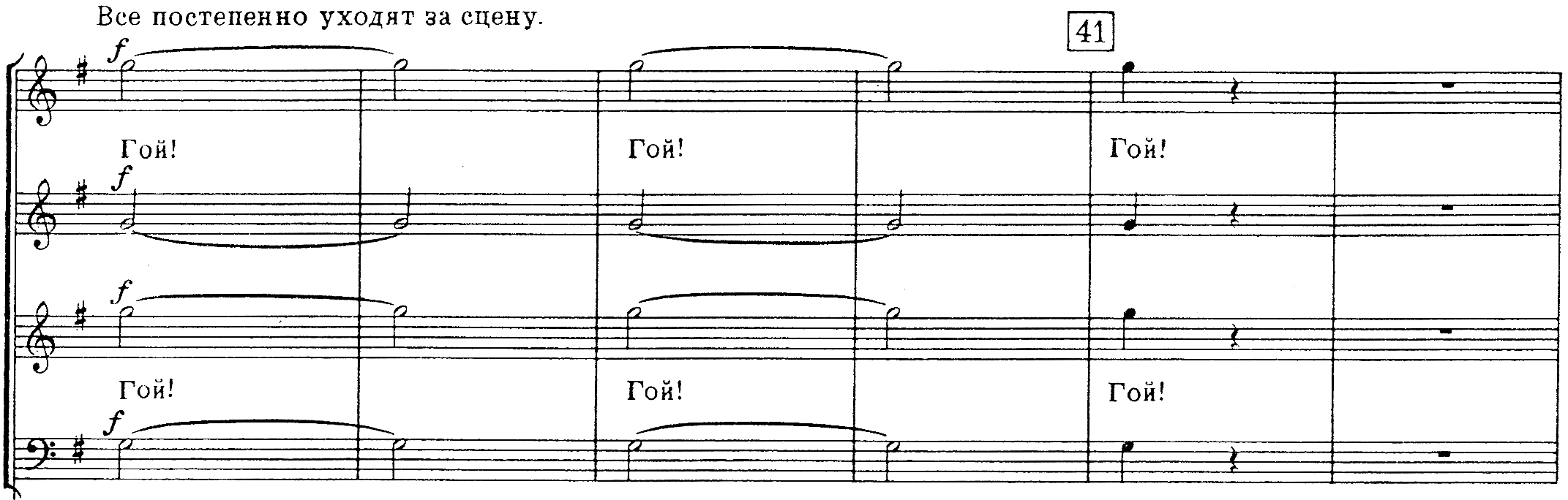 